Propozice závodu
ŽELEZNÝ CÍSAŘÁK 2022
12. ročník lidového triatlonu v JilešovicíchPOZOR letos DUATLON (běh, kolo, běh), místo konání JILEŠOVICE(důvod: revitalizace Hlučínského jezera)

Pořadatelé: 
SDH Jilešovice ve spolupráci sObec Háj ve SlezskuMK Seitl 
Termín závodu: neděle 31.7.2022
Klasifikace: 
1) Hlavní závod jednotlivců (od 15 let)
2) Závod dětí (kolo, běh kolo nebo pouze běh, délka tratí podle množství a věkového složení přihlášených, max 1 400m). Start cca v 11:30 hod. po doběhnutí posledního dospělého závodníka. Kategorie 7-8 let, 9-10 let, 11-12 let, 13-14 let. Nutný písemný souhlas zákonného zástupce. 
Centrum závodu: Areál Restaurace a penzion Kamenec v Jilešovicích
Trať – hlavní závod: 
běh – cca 3 400 m     kolo – 8 600 m   běh – 3 400 m 

Prezentace: 
8:30 – 9:30 → Kamenec

Start hlavního závodu dospělých: 
10:00 – Kameneccca 11:30 start dětského závoduCíl: 
Areál restaurace a penzion Kamenec 
Kategorie: 7 kategorií + 4 dětské 
MUŽI 15 – 39 let, ŽENY 15 – 39 let
MUŽI 40 – 49 let, ŽENY 40 – 49 let
MUŽI 50 – 100 let, ŽENy 50 – 100 let 
NEJLEPŠÍ DOMORODEC – DOMORODKYNĚ (dohromady) – OBČAN(KA) Háje ve Slezsku
Dětský běh: 7-8 let, 9-10 let, 11-12 let, 13-14 let
Přihlášky, startovné, úhrada startovného:
Startovné je 250,-Kč. V ceně startovného je párek (polívka), pivo (limo), pamětní medaileZvýšené startovné (přihlášení po termínu) 300,- Kč.
Termín zaplacení startovného (= současně přihlášení) je do 27.7. 2022, a to bezhotovostně na účet číslo 2501153207/2010 (Fio banka). Jako variabilní symbol uveďte své datum narození (např. 01011968). Do zprávy pro příjemce napište „Železný císařák 2022“, jméno a příjmení startujícího, bydliště či oddíl, tel. číslo. V případě hromadné platby za více závodníků ve zprávě pro příjemce identifikujte všechny závodníky včetně dat narození, za které bylo zaplaceno.Pozdější přihlášky a platby už pouze v hotovosti před startem se souhlasem pořadatelů za zvýšené startovné!
Počet závodníků omezen na 70.
Kontaktní telefon: +420 605 569 340, Ing. Jiří Brož
Dětský závod – startovné 30 Kč.
Startovné se vybírá v hotovosti v rámci prezentace před startem.

Časomíra: 
Zajišťuje Maratón klub Seitl Ostrava.
Občerstvení v průběhu závodu: 
Individuální. Bude zajištěna voda k opláchnutí a pití v areálu Kamence.

Podmínky účasti:
Každý se účastní na vlastní nebezpečí, což stvrzuje svým podpisem při prezentaci. Doporučujeme lékařskou prohlídku a individuální pojištění.
Ceny: 
Odměněni budou 1. – 3.  závodník z každé kategorie. Závodníci přihlášeni v termínu (= bezhotovostní platba do 27.7.2022) obdrží pamětní medaili. 

Kontaktní informace:
Ing. Jiří Brož, tel.: +420 605 569 340 Pan Jiří Prokša, tel.: +420 606 714 024 - dětský závod.
Výsledky budou zveřejněny na www.mkseitl.cz

Rady k závodu:
Všechny trasy budou dostatečně značeny a jsou situovány do okolí Jilešovic. U prezentace bude k dispozici mapa s vyznačením tras. 
Výsledky:
Budou zveřejněny cca do půl hodiny po ukončení závodu. 
Zábava a občerstvení po závodě: 
Individuální v areálu.
Závěr:
Závod se koná za každého počasí. Pořadatelé si vyhrazují právo na změny.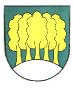 